Прокуратура Шенталинского района разъясняет. «Новые требования к защищенности объектов, предназначенных для организации отдыха детей и их оздоровления».Комментирует прокурор Шенталинского района Сергей Енякин.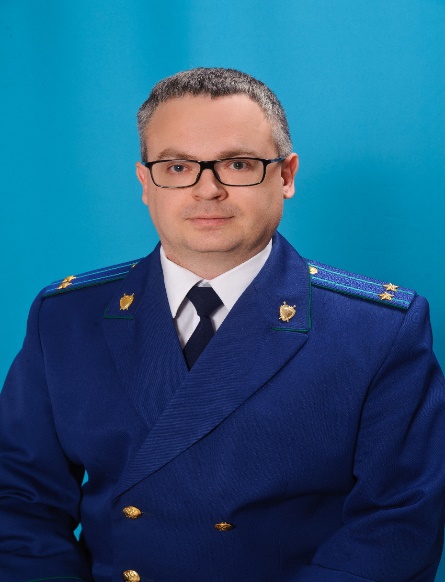 14.05.2021 постановлением Правительства РФ № 732 утверждены требования к антитеррористической защищенности объектов (территорий), предназначенных для организации отдыха детей и их оздоровления. Указанные требования устанавливают обязательные для выполнения организационные, инженерно-технические, правовые и иные мероприятия по обеспечению антитеррористической защищенности указанных объектов (территорий).Согласно требованиям объекты (территории) для отдыха детей подразделяются на стационарные и нестационарные типы. Объекты (территории) стационарного типа - это комплекс технологически и технически связанных между собой зданий, строений, сооружений, прочно связанных фундаментом с землей и имеющих общую прилегающую территорию и (или) внешние границы, отдельные здания (строения, сооружения), прочно связанные фундаментом с землей, обособленные помещения или группы помещений.Объекты (территории) нестационарного типа - это туристские палатки или иные аналогичные изделия (мобильные конструкции), размещаемые в естественных природно-климатических условиях.На объекты (территории), предназначенные для организации отдыха детей и их оздоровления, включенные в реестр организаций отдыха детей и их оздоровления на территории субъекта РФ (которые формируется уполномоченным органом исполнительной власти субъекта РФ в сфере организации отдыха и оздоровления детей), будут распространяться данные требования.С учетом степени угрозы совершения террористического акта и возможных последствий его совершения устанавливаются I - IV категории объектов (территорий) стационарного типа. Для объектов стационарного типа всех категорий предусмотрены, в том числе оснащение системой тревожной сигнализации для вызова экстренных оперативных служб, периодический обход (не реже 4 раз в сутки) и осмотр зданий (строений, сооружений). Установлен порядок проведения плановых и внеплановых проверок антитеррористической защищенности объектов.Срок проведения проверки не может превышать 5 рабочих дней. Предусмотрен порядок информирования об угрозе совершения или о совершении террористического акта на объектах (территориях) и реагирования лиц, ответственных за обеспечение антитеррористической защищенности, на полученную информацию.Также утверждена форма паспорта безопасности объектов (территорий) стационарного типа.28.06.2021